Complete this form and upload it into the Plan of Study – Part I available in your Grad Rebel Gateway student portal. Once submitted, the form will route electronically for signatures. Upon approval by the Graduate College, a final copy of the form will be emailed to your Rebelmail account.Refer to the 2018-19 Graduate Catalog for degree requirements:https://catalog.unlv.edu/preview_program.php?catoid=25&poid=6545AFTER SUCCESSFULLY COMPLETING THE ABOVE REQUIREMENTS, AN APPROVED GRADUATION APPLICATION, AND COMPLETIONOF ALL REQUIRED PAPERWORK, STUDENTS ARE ELIGIBLE TO EARN THE MASTER OF ARTS – PSYCHOLOGY.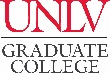 PLAN OF STUDY - Part IIDOCTOR OF PHILOSOPHY – PSYCHOLOGYPost-Bachelor’s: Clinical Psychology Track2018-19CatalogCOURSE REQUIREMENTSClinical Foundation Courses - 27 CreditsClinical Foundation Courses - 27 CreditsClinical Foundation Courses - 27 CreditsClinical Foundation Courses - 27 CreditsClinical Foundation Courses - 27 CreditsClinical Foundation Courses - 27 CreditsClinical Foundation Courses - 27 CreditsClinical Foundation Courses - 27 CreditsCOURSE(Prefix & #)CREDITSGRADE (if completed)TERM(Taken/anticipated)SUBSTITUTION/TRANSFER (if applicable)SUBSTITUTION/TRANSFER (if applicable)SUBSTITUTION/TRANSFER (if applicable)SUBSTITUTION/TRANSFER (if applicable)COURSE(Prefix & #)CREDITSGRADE (if completed)TERM(Taken/anticipated)COURSECREDITSGRADEINSTITUTIONPSY 712PSY 714PSY 715PSY 716PSY 725PSY 726PSY 736PSY 750PSY 755Research Methods and Statistics Courses - 9 CreditsResearch Methods and Statistics Courses - 9 CreditsResearch Methods and Statistics Courses - 9 CreditsResearch Methods and Statistics Courses - 9 CreditsResearch Methods and Statistics Courses - 9 CreditsResearch Methods and Statistics Courses - 9 CreditsResearch Methods and Statistics Courses - 9 CreditsResearch Methods and Statistics Courses - 9 CreditsCOURSE(Prefix & #)CREDITSGRADE (if completed)TERM(Taken/anticipated)SUBSTITUTION/TRANSFER (if applicable)SUBSTITUTION/TRANSFER (if applicable)SUBSTITUTION/TRANSFER (if applicable)SUBSTITUTION/TRANSFER (if applicable)COURSE(Prefix & #)CREDITSGRADE (if completed)TERM(Taken/anticipated)COURSEPSY 707PSY 708PSY 709Practicum - 6 CreditsPracticum - 6 CreditsPracticum - 6 CreditsPracticum - 6 CreditsPracticum - 6 CreditsPracticum - 6 CreditsPracticum - 6 CreditsPracticum - 6 CreditsCOURSE(Prefix & #)CREDITSGRADE (if completed)TERM(Taken/anticipated)SUBSTITUTION/TRANSFER (if applicable)SUBSTITUTION/TRANSFER (if applicable)SUBSTITUTION/TRANSFER (if applicable)SUBSTITUTION/TRANSFER (if applicable)COURSE(Prefix & #)CREDITSGRADE (if completed)TERM(Taken/anticipated)COURSEPSY 767Thesis - 6 CreditsThesis - 6 CreditsThesis - 6 CreditsThesis - 6 CreditsThesis - 6 CreditsThesis - 6 CreditsThesis - 6 CreditsThesis - 6 CreditsCOURSE(Prefix & #)CREDITSGRADE (if completed)TERM(Taken/anticipated)SUBSTITUTION/TRANSFER (if applicable)SUBSTITUTION/TRANSFER (if applicable)SUBSTITUTION/TRANSFER (if applicable)SUBSTITUTION/TRANSFER (if applicable)COURSE(Prefix & #)CREDITSGRADE (if completed)TERM(Taken/anticipated)COURSEPSY 769Scientific Breadth in Psychology Courses - 12 CreditsScientific Breadth in Psychology Courses - 12 CreditsScientific Breadth in Psychology Courses - 12 CreditsScientific Breadth in Psychology Courses - 12 CreditsScientific Breadth in Psychology Courses - 12 CreditsScientific Breadth in Psychology Courses - 12 CreditsScientific Breadth in Psychology Courses - 12 CreditsScientific Breadth in Psychology Courses - 12 CreditsCOURSE(Prefix & #)CREDITSGRADE (if completed)TERM(Taken/anticipated)SUBSTITUTION/TRANSFER (if applicable)SUBSTITUTION/TRANSFER (if applicable)SUBSTITUTION/TRANSFER (if applicable)SUBSTITUTION/TRANSFER (if applicable)COURSE(Prefix & #)CREDITSGRADE (if completed)TERM(Taken/anticipated)COURSEPSY 701PSY 703PSY 704PSY 721Elective Courses - 6 CreditsComplete six credits of 700-level Psychology courses. Other 700-level courses offered by other departments may be taken with approval of the student’s advisor and the Clinical Program Committee.Elective Courses - 6 CreditsComplete six credits of 700-level Psychology courses. Other 700-level courses offered by other departments may be taken with approval of the student’s advisor and the Clinical Program Committee.Elective Courses - 6 CreditsComplete six credits of 700-level Psychology courses. Other 700-level courses offered by other departments may be taken with approval of the student’s advisor and the Clinical Program Committee.Elective Courses - 6 CreditsComplete six credits of 700-level Psychology courses. Other 700-level courses offered by other departments may be taken with approval of the student’s advisor and the Clinical Program Committee.Elective Courses - 6 CreditsComplete six credits of 700-level Psychology courses. Other 700-level courses offered by other departments may be taken with approval of the student’s advisor and the Clinical Program Committee.Elective Courses - 6 CreditsComplete six credits of 700-level Psychology courses. Other 700-level courses offered by other departments may be taken with approval of the student’s advisor and the Clinical Program Committee.Elective Courses - 6 CreditsComplete six credits of 700-level Psychology courses. Other 700-level courses offered by other departments may be taken with approval of the student’s advisor and the Clinical Program Committee.Elective Courses - 6 CreditsComplete six credits of 700-level Psychology courses. Other 700-level courses offered by other departments may be taken with approval of the student’s advisor and the Clinical Program Committee.COURSE(Prefix & #)CREDITSGRADE (if completed)TERM(Taken/anticipated)SUBSTITUTION/TRANSFER (if applicable)SUBSTITUTION/TRANSFER (if applicable)SUBSTITUTION/TRANSFER (if applicable)SUBSTITUTION/TRANSFER (if applicable)COURSE(Prefix & #)CREDITSGRADE (if completed)TERM(Taken/anticipated)COURSEPracticum - 12 CreditsPracticum - 12 CreditsPracticum - 12 CreditsPracticum - 12 CreditsPracticum - 12 CreditsPracticum - 12 CreditsPracticum - 12 CreditsPracticum - 12 CreditsCOURSE(Prefix & #)CREDITSGRADE (if completed)TERM(Taken/anticipated)SUBSTITUTION/TRANSFER (if applicable)SUBSTITUTION/TRANSFER (if applicable)SUBSTITUTION/TRANSFER (if applicable)SUBSTITUTION/TRANSFER (if applicable)COURSE(Prefix & #)CREDITSGRADE (if completed)TERM(Taken/anticipated)COURSEPSY 767Internship - 6 CreditsComplete a full calendar year APA-approved clinical psychology internship.Internship - 6 CreditsComplete a full calendar year APA-approved clinical psychology internship.Internship - 6 CreditsComplete a full calendar year APA-approved clinical psychology internship.Internship - 6 CreditsComplete a full calendar year APA-approved clinical psychology internship.Internship - 6 CreditsComplete a full calendar year APA-approved clinical psychology internship.Internship - 6 CreditsComplete a full calendar year APA-approved clinical psychology internship.Internship - 6 CreditsComplete a full calendar year APA-approved clinical psychology internship.Internship - 6 CreditsComplete a full calendar year APA-approved clinical psychology internship.COURSE(Prefix & #)CREDITSGRADE (if completed)TERM(Taken/anticipated)SUBSTITUTION/TRANSFER (if applicable)SUBSTITUTION/TRANSFER (if applicable)SUBSTITUTION/TRANSFER (if applicable)SUBSTITUTION/TRANSFER (if applicable)COURSE(Prefix & #)CREDITSGRADE (if completed)TERM(Taken/anticipated)COURSEPSY 771Dissertation - 12 CreditsDissertation - 12 CreditsDissertation - 12 CreditsDissertation - 12 CreditsDissertation - 12 CreditsDissertation - 12 CreditsDissertation - 12 CreditsDissertation - 12 CreditsCOURSE(Prefix & #)CREDITSGRADE (if completed)TERM(Taken/anticipated)SUBSTITUTION/TRANSFER (if applicable)SUBSTITUTION/TRANSFER (if applicable)SUBSTITUTION/TRANSFER (if applicable)SUBSTITUTION/TRANSFER (if applicable)COURSE(Prefix & #)CREDITSGRADE (if completed)TERM(Taken/anticipated)COURSEPSY 770TOTAL CREDITS* Minimum credits required for graduation = 96GRADUATION POLICIESA minimum of 50 percent of the degree program must be 700-level courses excluding thesis, dissertation, or professional/scholarly paper. Individual departments may require more than the Graduate College minimum.Courses used to fulfill requirements for one degree may not be used toward another degree. A candidate for an advanced degree or graduate certificate must have a minimum Graduate Program Grade Point Average of 3.00 to be eligible to graduate or receive the certificate.Refer to the Thesis and Dissertation Format and Submission Guidelines webpage for a breakdown of requirements.Refer to the Graduate Catalog for all Academic, Transfer Credit, and program-related policies and requirements.